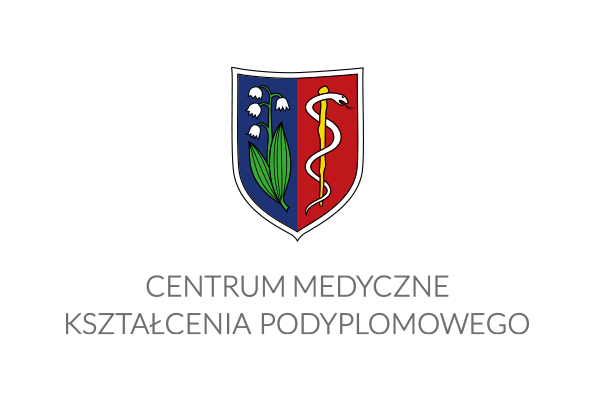 Informacjewymagane w celu uzyskania wpisu na listękursów doskonalącychprowadzoną przez Centrum Medyczne Kształcenia Podyplomowego1) Tytuł kursu (proszę wpisać tytuł kursu doskonalącego):2) Charakter kursu (proszę wpisać „X” w odpowiednim miejscu)  a) Kurs doskonalący dla lekarzy specjalizujących się w zakresie: proszę wpisać nazwę specjalizacji  b) Kurs doskonalący zalecany przez konsultanta krajowego* dla lekarzy specjalizujących się 
w zakresie:proszę wpisać nazwę specjalizacji  c) Kurs doskonalący w ramach kształcenia ustawicznego dla lekarzy podczas specjalizacji i/lub dla lekarzy specjalistów w zakresie:proszę wpisać nazwę specjalizacji3) Kurs organizowany przez CMKP (proszę wpisać „X” w odpowiednim miejscu):  Tak  Nie4) Nazwa i siedziba jednostki organizującej kurs:Jednostka  nadrzędna (np. Uniwersytet, Instytut, CMKP, inne)Jednostka szkoląca (np. nazwa Katedry, Kliniki, Zakładu, inne)Adres i dane kontaktowe5) Miejsce realizacji kursu:Nazwa miejsca realizacji kursu stacjonarnego:Adres / Adres platformy e-learningowej:6) Kierownik naukowy kursu:Imię i nazwisko, tytuł naukowy, stopień naukowy, tytuł zawodowy:Posiadane kwalifikacje:Kierownik administracyjny kursu:Imię i nazwisko, tytuł naukowy, stopień naukowy, tytuł zawodowy: 7) Forma kursu (proszę wpisać „X” w odpowiednim miejscu):  Stacjonarny/streaming  e-learning  hybrydowy  inna (jaka?)8) Termin kursu:proszę wpisać termin w odpowiednie rubrykia) kurs ciągły:		     dzień             miesiąc              dzień             miesiąc        rokKolejne edycje kursu – proszę wpisać terminy według powyższego schematu (posługując się przyciskiem „Tab”)b) kurs nieciągły:Termin 1:                                 dzień             miesiąc               dzień             miesiąc       rokTermin 2:                                 dzień             miesiąc               dzień             miesiąc       rokKolejne edycje kursu - proszę wpisać terminy według powyższego schematuUWAGA: Do zaliczenia kursu wymagane jest uczestnictwo we wszystkich wymienionych terminach.9) Liczba dni kursu (proszę wpisać):10) Liczba godzin dydaktycznych kursu (proszę wpisać):11) Planowana liczba uczestników kursu (proszę wpisać):13) Potwierdzenie nieodpłatności za kurs:   Potwierdzam, że kurs jest nieodpłatny oraz udział w nim nie jest uzależniony od wniesienia    jakichkolwiek opłat lub udziału w innym odpłatnym przedsięwzięciu14) Sposób sprawdzania nabytej wiedzy i umiejętności praktycznych (proszę wpisać):15) Sposób oceny organizacji i przebiegu kursu przez uczestników kursu (proszę wpisać – w przypadku kursów organizowanych przez CMKP zgodnie z obowiązującym zarządzeniem)PROGRAM KURSUI. Tytuł kursu:proszę wpisać tytuł kursuII. Zakres tematyczny oraz sposób realizacji kursu (program):proszę wpisaćIII. Charakterystyka bazy dydaktycznej i zajęć praktycznych:proszę wpisać 				        Pieczęć jednostki szkolącejKierownik jednostki szkolącej 					           Kierownik naukowy kursu             podpis i pieczęć					        		podpis i pieczęć, dataOpinia konsultanta krajowego(dotyczy tylko kursów o charakterze doskonalącym zalecanym)
Dotyczy kursu:proszę wpisać tytuł kursuTytuł, imię i nazwisko konsultanta:proszę wpisać Konsultant krajowy w dziedzinie:proszę wpisać nazwę specjalizacjiCharakter kursu:proszę wstawić „X” w odpowiednim miejscu  doskonalący zalecany Przeznaczony:  dla lekarzy  dla lekarzy dentystówproszę wpisać nazwę specjalizacjiOpinia konsultanta:Data:									podpis i pieczęć konsultanta                                                                                                                                            Wypełnia pracownik CMKPWypełnia pracownik CMKPData wpłynięcia wnioskuNadany numer od-do-od-do-od-do-Temat zajęćMetoda dydaktyczna (wykłady, ćwiczenia, zajęcia praktyczne, dyskusja, seminarium (webinarium), konsultacje, inne)ProwadzącyDATADATADATADATADATADATADATADATADATA